Knight of the Month-Edward MuznyFamily of the Month-John and Therese KuceraCouncil News:Reminder: NEW Meeting Time! KC Council 6366 Council Founders Day Celebration will be held on Thursday, April 4, at St. Mary’s Parish Hall beginning at 6:30 PM with a catered meal. Spouses and guests are invited.Reminder: No Chicken BBQ in the month of April.The Texas State Convention is being held April 26-28 in Houston, Texas. Hubert Polansky, Steven Pipkin, Pat Morgan and Daniel Junek will be attending as voting and alternate delegates.A big thank you to the wives of our Brother Knights for helping us sell fish plates for our Lenten fish fry. We couldn’t do it all without you!Thank you Brother Knights and your spouses and family for helping during our KC Festival. It was a huge success. Also thank you to the several church organizations for adding to the festival with their booths.Thank you Steve Kocurek, and his cooks for preparing the meal for our Law Enforcement Meal. The Council donated $1000.00 to the Crime Stoppers program.A big thank you to Edward Muzny, Rick Linnstaedter and Tommy Miles for splitting a huge stack of firewood for the Knight’s bbq.Brother Knights we have Eucharistic and Lector obligations at the Sunday April 7 10:00 AM mass.If you have a graduating senior from our Burleson County parishes, don’t forget to remind them to apply for several scholarships being donated by our KC council and other church organizations. They are available through your respective school counselors or at the back of the church.Message from our new worthy Financial Secretary: The 2024 annual dues are now payable. Annual dues are $24.00. Please check that your membership card matches the degree you have attained.  You can pay at our monthly council meetings or you may mail them direct to: Thomas Pivonka, 9105 State Highway 36 S, Caldwell, Texas 77836.If you have any KC news or want to make a memorial donation, contact Maurice Jurena at 979-324-4856 or my email, mrj_757@verizon.net or just drop it in the Sunday collection basket. Regarding the monthly newsletter, if you want to change from hard copy to email or vice versa, or address change, please contact me.Prayer List Larry See, James Richardson, Martha Wolf, Josiah Barrow, Maurice Jurena and Vance and Kathryn McManus. The core principles of our Knights of Columbus Council are: Charity, Unity, and Fraternity.  The KC’s motto is: “In Service to one, in Service to All.” Our Council’s Church Committee stands ready to provide spiritual support to any Knight who might be in need.  If you, or if you know of any Knight, who is sick or in need, please contact us at mrj_757@verizon.net.  The Council can provide home visits, Holy Communion, and powerful prayers.Knights of Columbus Memorial Scholarship Fund1. Dorman Pullin Family Members by Nathan Ausley-$200.002. Mary Ausley , Mother of Nathan Ausley by Larry and Cindy See.-$25.003. Joe Esparza by Larry and Cindy See-$25.00KC Insurance ProgramTom Supak is our new KC field agent. Contact him for all of your insurance and financial assistance at 979-966-2180. Please leave him a message and he will respond to your needs 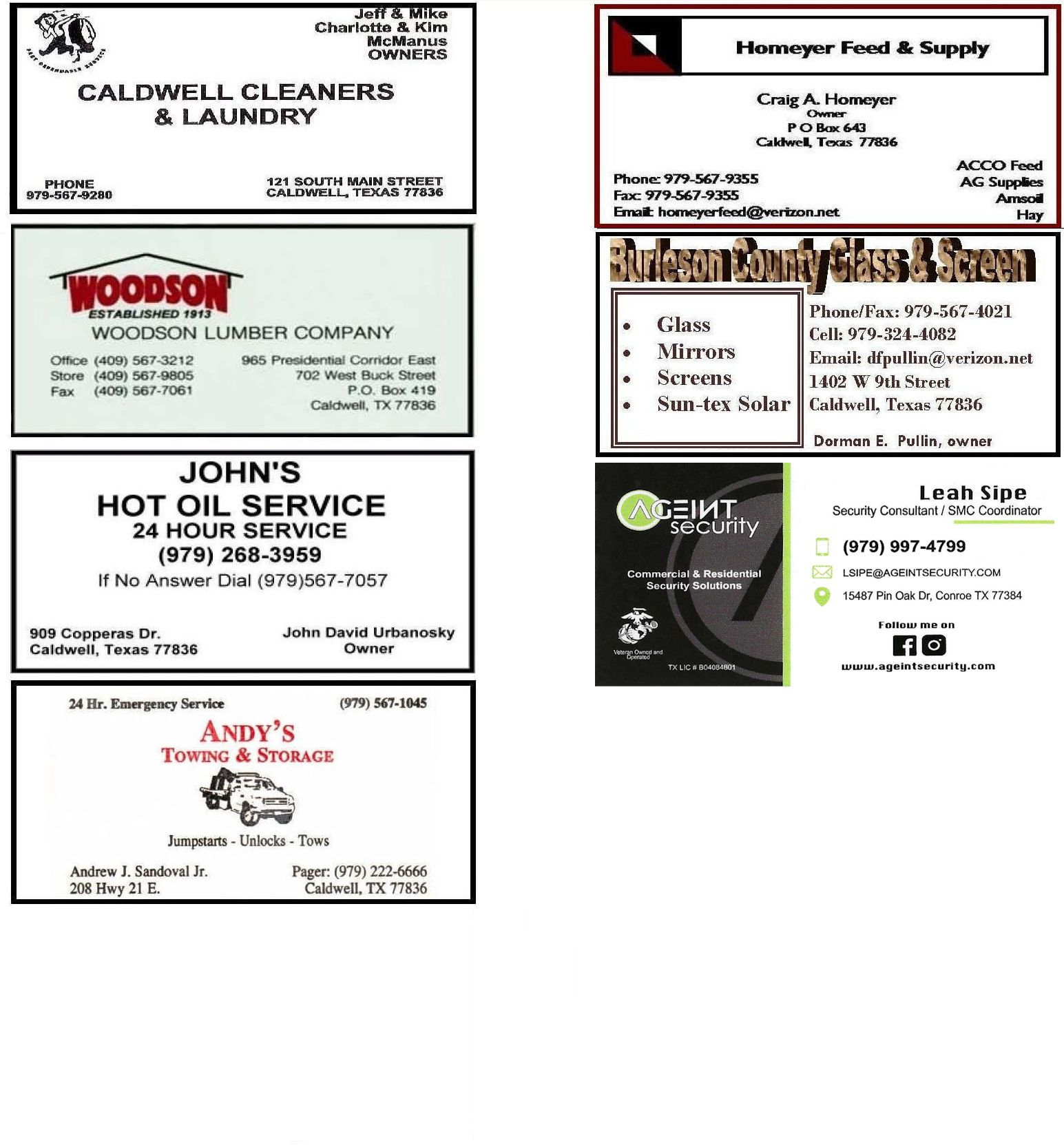 SundayMondayTuesdayWednesdayThursdayFridaySaturdayApril 1Adrien DrouilhetLanny Pipkin23Kenneth Sebesta4KC Founders Day Meal6;30 PM5Mitchell   Orozco6Jeffrey McManus7 KC Hospitality10:00 AM Mass8910 11	1213141516Royce Janca1718Ronald Schielack 19Kevin Teague20Andrew HovorakInes Martinez16 2223Randall Matcek242526Albin HorakBrent Nedbalek27282930